Dark Web Prospecting – Get the MeetingPreparation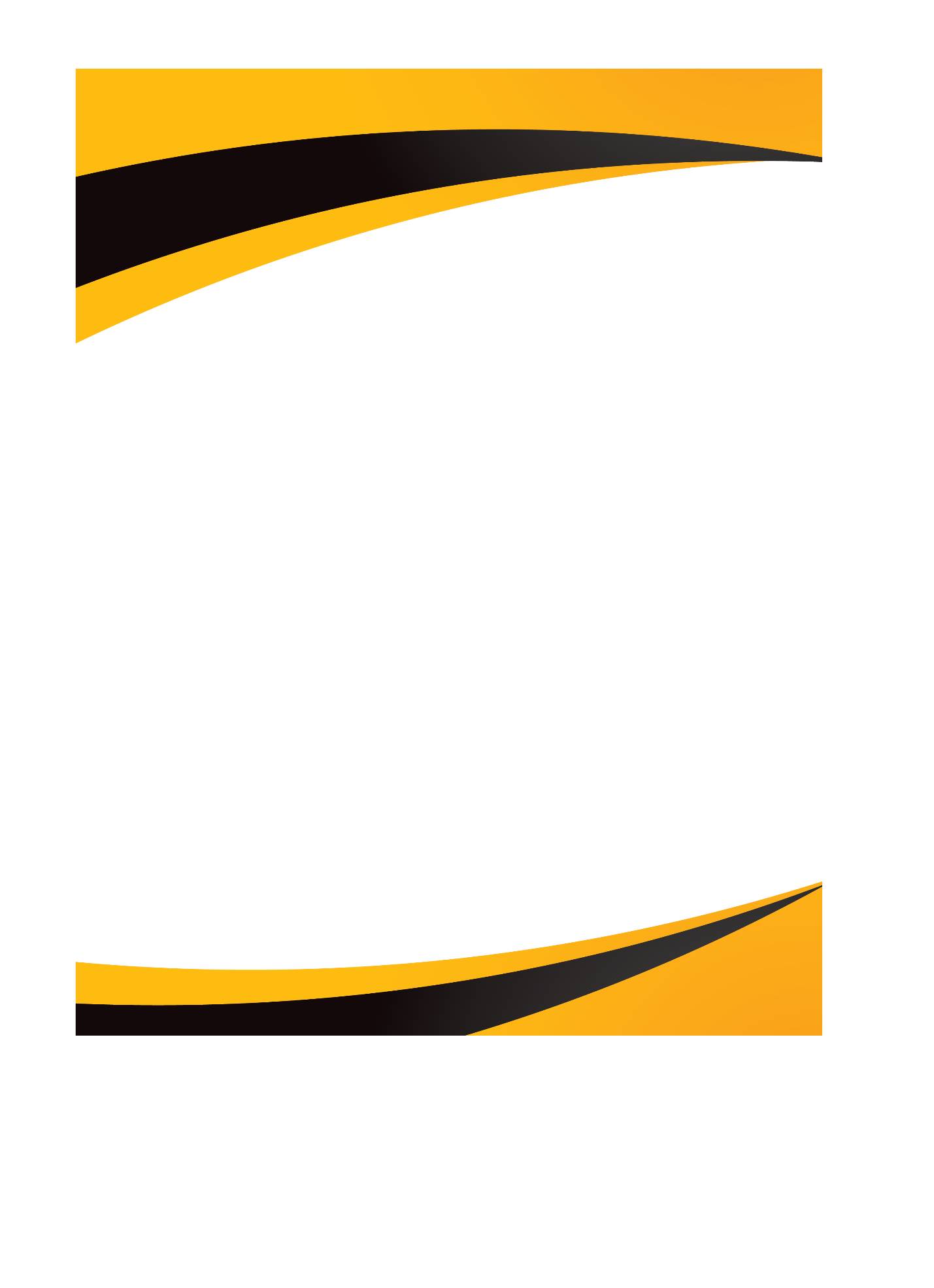 Prepare for the campaign:Access the portal with your Partner Admin login Create a new client for your prospectEnter Company Name under NameScroll down and check the “DWBA” check box Enter up to 3 different domains for your prospectClick submitFind created client in client list, click viewUnder “Employee Vulnerability Assessment (EVA)” click the blue “Run DWBA” buttonEnter the approximate number of employeesClick the checkbox “I have read and agree to the Terms of use”Click the blue arrow on the bottom right hand side to start the scanOnce scan is complete, click okay on the pop-up boxYou will then be taken to their results where you can view fully redacted, partially redacted, or non-redacted passwords. Click the print symbol on the top right side to print your report!Fill in all [red boxes] with prospect-specific information!Dark Web Prospecting – Get the MeetingCall Script #1Hi <prospect’s name>, this is <insert name here> from <insert company name here>, and we work with many companies in your <area, vertical, etc.>. Data breaches have become an epidemic, debilitating the small and medium-sized market. We continuously monitor the Dark Web looking for compromised credentials and personally identifiable information. I pride myself on helping businesses secure their assets by proactively preventing an incident.  We did a dark web scan of your domain and found [# breached accounts] breached accounts, including compromised passwords. How does [date & time] sound to meet for a free consultation to go through this report with you and explain how you can minimize your risk?Tips:Be confidentASK FOR THE MEETING – know your date and time and ASKDo research. Connect on LinkedIn, learn a tidbit about them and make it personal.Dark Web Prospecting – Get the Meeting Email #1Subject Line: Your company data has been compromised[First Name],This is [Your Name] from [Your Company]. Having comprised data on the dark web is scary for any business, that’s why I want to help you take the next steps to ensure you don’t become another statistic and help you better protect your business. As part of our cybersecurity service for our clients, we continuously monitor the Dark Web for stolen accounts, passwords and other sensitive information that cybercriminals can use to scam employees or breach a company’s network or data.Did you know that login credentials can be purchased for just $1.00 on the Dark Web?As a courtesy, I ran a Dark Web scan on your domain and found [# breached accounts] breached accounts. The actual passwords for [Two email addresses with breached password data available mentioned above] are readily available on the Dark Web, which is a major concern!How does [Date and Time] sound for you to meet for a free consultation to go through this report with you and explain how you can minimize your risk?[Email signature]Tips:Do research. Connect on LinkedIn, learn a tidbit about them and make it personal.Vertical specific information helps to make emails more relevant to your audience.